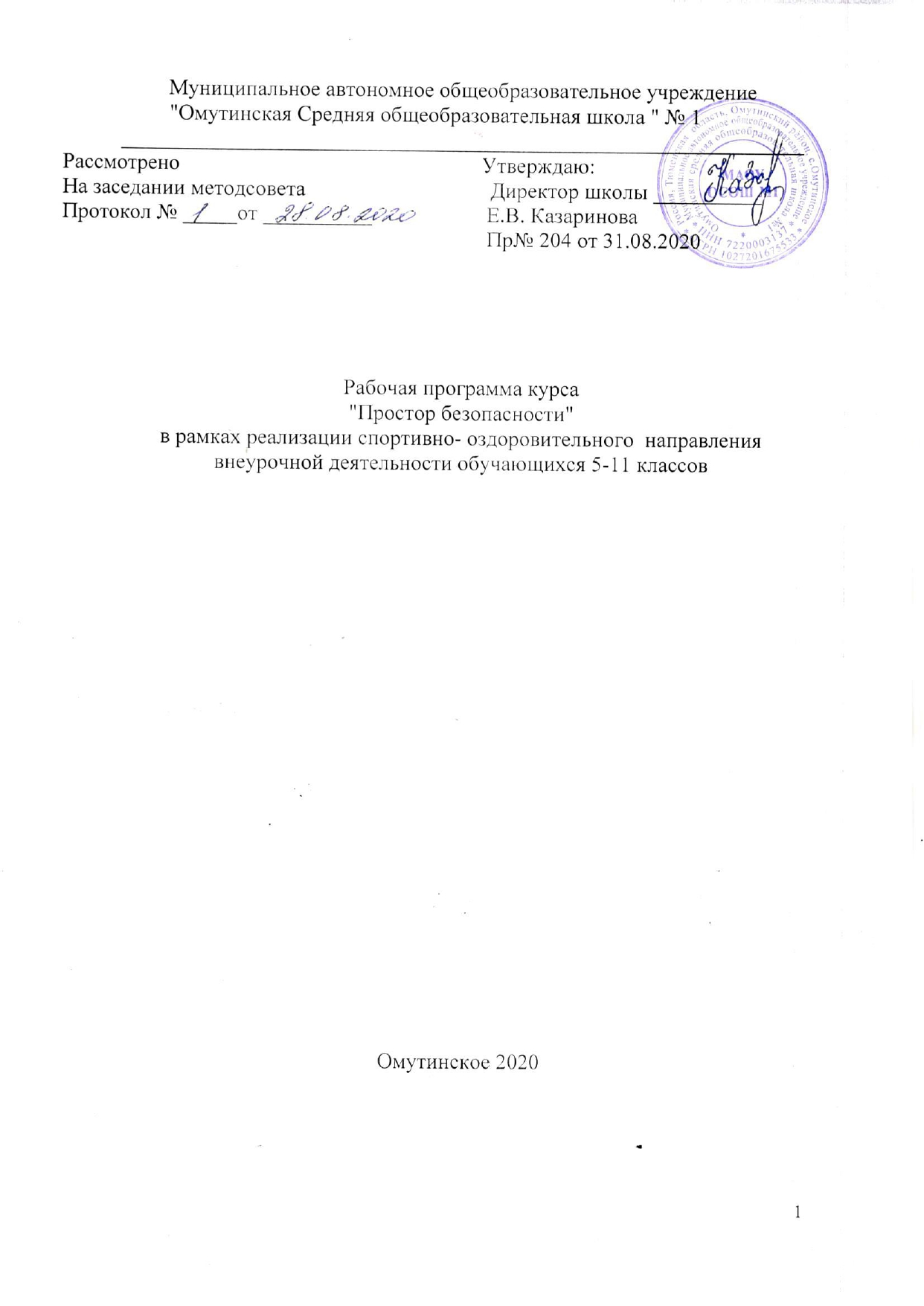 Планируемые результаты освоения обучающимися программы внеурочной деятельности:
Реализация мероприятий, предусмотренных программой, будет способствовать:
•расширению сети объединений, учреждений и организаций, занимающихся воспитанием и подготовкой детей и подростков к действиям в экстремальных ситуациях;
•обеспечению непрерывного образовательного и воспитательного процесса в рамках социума;
•значительному увеличению числа детей – участников общественного детско-юношеского движения «Школа безопасности» и подростковых объединений «Юный спасатель», вовлекая их в социально значимую деятельность;•оздоровлению и физическому развитию молодежи, а также профессиональной ориентации  участников кружка "PRO100р - безопасности",По окончании занятий обучающиеся должны знать:
• основные положения руководящих документов по вопросам организации и ведения аварийно-спасательных работ (АСР);
• функции спасательной службы и законодательную базу по ней;
•специфику аварий, катастроф и стихийных бедствий региона, их поражающие факторы и последствия;
• принципы организации и порядок ведения АСР при различных ЧС;
• свои задачи, права и обязанности;
•способы поиска, извлечения и транспортировки пострадавших в различных условиях;
•последствия применения современных видов оружия и специфику ведения АСР в этой ЧС;
• приемы оказания первой помощи;
особенности оказания первой помощи при переломах различной локализации;
•способы переноски и транспортировки пострадавших при различных переломах;
•средства для оказания первой медицинской помощи;
• способы страховки и самостраховки;
• технику безопасности при выполнении АСР;уметь:
• ориентироваться в законодательной базе по аварийно-спасательному делу;
• оказывать первую помощь пострадавшим;
• работать с компасом и картой, ориентироваться на местности в любое время суток при различных погодных условиях;
• контролировать свое морально-психологическое состояние при ЧС;
• применять приемы управления своим состоянием;
иметь представление:
• об отечественном и зарубежном опыте ведения АСР в различных ЧС природного и техногенного характера;
• о природных явлениях региона;
• о процессе горения, пожаре и его развитии;
• об особенностях тушения пожаров различных категорий на различных объектах; о проведении спасательных работ на воде;об особенностях электробезопасности;об современном Российском вооруженииСодержание  курсаОБЩАЯ ПОДГОТОВКА И НОРМАТИВНО-ПРАВОВЫЕ АКТЫ, РЕГЛАМЕНТИРУЮЩИЕ ДЕЯТЕЛЬНОСТЬАСС И ФОРМИРОВАНИЙ МЧС РОССИИ. МЕДИЦИНСКАЯ ПОДГОТОВКАТема  занятиятеориятеорияпрактикаВсегочасовО природных явлениях региона.11Об объектах региона, представляющих возможнуюопасность техногенного характера.ТЕХНИЧЕСКОЕ ОСНАЩЕНИЕ АВАРИЙНО-СПАСАТЕЛЬНЫХ КОМАНДТЕХНИЧЕСКОЕ ОСНАЩЕНИЕ АВАРИЙНО-СПАСАТЕЛЬНЫХ КОМАНДТЕХНИЧЕСКОЕ ОСНАЩЕНИЕ АВАРИЙНО-СПАСАТЕЛЬНЫХ КОМАНДТЕХНИЧЕСКОЕ ОСНАЩЕНИЕ АВАРИЙНО-СПАСАТЕЛЬНЫХ КОМАНДТЕХНИЧЕСКОЕ ОСНАЩЕНИЕ АВАРИЙНО-СПАСАТЕЛЬНЫХ КОМАНДТЕХНИЧЕСКОЕ ОСНАЩЕНИЕ АВАРИЙНО-СПАСАТЕЛЬНЫХ КОМАНДТема  занятиятеорияпрактикапрактикаВсегочасовАварийно-спасательные средства, оборудование,-22приборы, инструменты, приспособления. Основыприменения.Применение и эффективное использование123спасательной техники, приборы, оборудование, СИЗи средства связи. О перспективах отечественных изарубежных аварийно-спасательных средствах.Пользование альпинистским снаряжением, подъёми спуск пострадавших с использованием  различныхспусковых и подъёмных устройств.33ОРГАНИЗАЦИЯ И ВЕДЕНИЕ АВАРИЙНО-СПАСАТЕЛЬНЫХ И ДРУГИХ НЕОТЛОЖНЫХ РАБОТ ВОРГАНИЗАЦИЯ И ВЕДЕНИЕ АВАРИЙНО-СПАСАТЕЛЬНЫХ И ДРУГИХ НЕОТЛОЖНЫХ РАБОТ ВОРГАНИЗАЦИЯ И ВЕДЕНИЕ АВАРИЙНО-СПАСАТЕЛЬНЫХ И ДРУГИХ НЕОТЛОЖНЫХ РАБОТ ВОРГАНИЗАЦИЯ И ВЕДЕНИЕ АВАРИЙНО-СПАСАТЕЛЬНЫХ И ДРУГИХ НЕОТЛОЖНЫХ РАБОТ ВОРГАНИЗАЦИЯ И ВЕДЕНИЕ АВАРИЙНО-СПАСАТЕЛЬНЫХ И ДРУГИХ НЕОТЛОЖНЫХ РАБОТ ВОРГАНИЗАЦИЯ И ВЕДЕНИЕ АВАРИЙНО-СПАСАТЕЛЬНЫХ И ДРУГИХ НЕОТЛОЖНЫХ РАБОТ ВОРГАНИЗАЦИЯ И ВЕДЕНИЕ АВАРИЙНО-СПАСАТЕЛЬНЫХ И ДРУГИХ НЕОТЛОЖНЫХ РАБОТ ВЗОНАХ ЧС.ЗОНАХ ЧС.ЗОНАХ ЧС.Тема  занятиятеорияпрактикапрактикаВсегочасовПринципы организации и порядок ведения АСР при22различных ЧС. Последствия применениясовременных видов оружия и специфику веденияАСР в таких ситуациях.Способы поиска, извлечения и транспортировки44пострадавших в различных условиях.Основные схемы и элементы конструкций224промышленных и жилых зданий и сооружений.Основные принципы устройства коммунально-энергетических сетей и возможные аварии на них.Ведение АСР при ликвидации последствий аварий,22катастроф и стихийных бедствий.Тема  занятияТема  занятиятеорияпрактикаВсегочасовОсновы анатомии и физиологии человека. Основы гигиены.Основы анатомии и физиологии человека. Основы гигиены.Основы анатомии и физиологии человека. Основы гигиены.Основы анатомии и физиологии человека. Основы гигиены.Основы анатомии и физиологии человека. Основы гигиены.11Последствянаркомании,наркомании,алкоголизмаи11токсикомании.  Инфекционные заболевания  и меры профилактикитоксикомании.  Инфекционные заболевания  и меры профилактикитоксикомании.  Инфекционные заболевания  и меры профилактикитоксикомании.  Инфекционные заболевания  и меры профилактикитоксикомании.  Инфекционные заболевания  и меры профилактикиПриёмы оказания первой медицинской помощи.Приёмы оказания первой медицинской помощи.Приёмы оказания первой медицинской помощи.Приёмы оказания первой медицинской помощи.11Особенности оказания первой медицинской помощи при переломах различнойОсобенности оказания первой медицинской помощи при переломах различнойОсобенности оказания первой медицинской помощи при переломах различнойОсобенности оказания первой медицинской помощи при переломах различнойОсобенности оказания первой медицинской помощи при переломах различной11локализации.локализации.локализации.локализации.Способыпереноскиитранспортировкитранспортировки11пострадавших при различных переломах. Средства для оказания первой помощи.пострадавших при различных переломах. Средства для оказания первой помощи.пострадавших при различных переломах. Средства для оказания первой помощи.пострадавших при различных переломах. Средства для оказания первой помощи.пострадавших при различных переломах. Средства для оказания первой помощи.ПСИХОЛОГИЧЕСКАЯ ПОДГОТОВКАПСИХОЛОГИЧЕСКАЯ ПОДГОТОВКАПСИХОЛОГИЧЕСКАЯ ПОДГОТОВКАПСИХОЛОГИЧЕСКАЯ ПОДГОТОВКАТема  занятияТема  занятиятеорияпрактикаВсегочасовСвои индивидуально-психологические особенности.Свои индивидуально-психологические особенности.Свои индивидуально-психологические особенности.Свои индивидуально-психологические особенности.11Методы и приёмы управления собственнымМетоды и приёмы управления собственнымМетоды и приёмы управления собственнымМетоды и приёмы управления собственнымсостоянием. Контролировать своё морально-состоянием. Контролировать своё морально-состоянием. Контролировать своё морально-состоянием. Контролировать своё морально-психологическое состояние при ЧС.психологическое состояние при ЧС.психологическое состояние при ЧС.психологическое состояние при ЧС.Особенности психологического воздействияОсобенности психологического воздействияОсобенности психологического воздействияОсобенности психологического воздействия22обстановки на людей при ЧС. Об основахобстановки на людей при ЧС. Об основахобстановки на людей при ЧС. Об основахобстановки на людей при ЧС. Об основахпсихологических знаний и особенностях поведенияпсихологических знаний и особенностях поведенияпсихологических знаний и особенностях поведенияпсихологических знаний и особенностях поведениячеловека в ЧС.человека в ЧС.ОСНОВЫ АВТОНОМНОГО СУЩЕСТВОВАНИЯ В РАЗЛИЧНЫХОСНОВЫ АВТОНОМНОГО СУЩЕСТВОВАНИЯ В РАЗЛИЧНЫХОСНОВЫ АВТОНОМНОГО СУЩЕСТВОВАНИЯ В РАЗЛИЧНЫХОСНОВЫ АВТОНОМНОГО СУЩЕСТВОВАНИЯ В РАЗЛИЧНЫХОСНОВЫ АВТОНОМНОГО СУЩЕСТВОВАНИЯ В РАЗЛИЧНЫХОСНОВЫ АВТОНОМНОГО СУЩЕСТВОВАНИЯ В РАЗЛИЧНЫХКЛИМАТО-ГЕОГРАФИЧЕСКИХ УСЛОВИЯХКЛИМАТО-ГЕОГРАФИЧЕСКИХ УСЛОВИЯХКЛИМАТО-ГЕОГРАФИЧЕСКИХ УСЛОВИЯХКЛИМАТО-ГЕОГРАФИЧЕСКИХ УСЛОВИЯХКЛИМАТО-ГЕОГРАФИЧЕСКИХ УСЛОВИЯХТема  занятияТема  занятиятеорияпрактикаВсегочасовОсновы выживания в различных климатических и природных условияхОсновы выживания в различных климатических и природных условияхОсновы выживания в различных климатических и природных условияхОсновы выживания в различных климатических и природных условиях112Использование подручных средств для обеспечения жизнедеятельности в условияхИспользование подручных средств для обеспечения жизнедеятельности в условияхИспользование подручных средств для обеспечения жизнедеятельности в условияхИспользование подручных средств для обеспечения жизнедеятельности в условияхИспользование подручных средств для обеспечения жизнедеятельности в условиях22автономного существования.автономного существования.автономного существования.автономного существования.Ориентирование на местностиОриентирование на местностиОриентирование на местности112Питание в условиях автономного существованияПитание в условиях автономного существованияПитание в условиях автономного существованияПитание в условиях автономного существования11Изготовление простейших укрытий от непогоды22Сигналы бедствия11ОГНЕВАЯ ПОДГОТОВКАОГНЕВАЯ ПОДГОТОВКАОГНЕВАЯ ПОДГОТОВКАТема  занятиятеорияпрактикаВсегочасовНазначение и боевые свойства АК, ПМ,11малокалиберной винтовки. Явление выстрелаПриёмы и правила стрельбы.11Неполная  разборка, сборка  и смазка22огнестрельного орудия.Стрельбы из пневматического оружия с любого11положения (стоя, лежа ,с колена).О различных конструкциях газового, боевого и11охотничьего оружия отечественного и зарубежногопроизводства.ПРОТИВОПОЖАРНАЯ ПОДГОТОВКАПРОТИВОПОЖАРНАЯ ПОДГОТОВКАПРОТИВОПОЖАРНАЯ ПОДГОТОВКАТема  занятиятеорияпрактикаВсегочасовПроцесс горения, пожар и его развитие.11Средства пожаротушения.Меры безопасности при работе с пожарно-техническим оборудованием.Виды и тактико-технические характеристики11специального аварийно-спасательногооборудования.Ведение работы со специальным оборудованием.22Ведение работы по пожаротушению подручнымисредствамиБоевое развёртывание  мотопомпы МП-800.112Особенности тушения пожаров различных категорийна различных объектах.Доврачебная помощь пострадавшему на пожаре.11ЭЛЕКТРОБЕЗОПАСНОСТЬЭЛЕКТРОБЕЗОПАСНОСТЬЭЛЕКТРОБЕЗОПАСНОСТЬТема  занятиятеорияпрактикаВсегочасовКлассификация электроустановок. Требования к11составу, эксплуатирующему электроустановки.составу, эксплуатирующему электроустановки.составу, эксплуатирующему электроустановки.составу, эксплуатирующему электроустановки.составу, эксплуатирующему электроустановки.Классификацию средств защиты и правила ихКлассификацию средств защиты и правила ихКлассификацию средств защиты и правила ихКлассификацию средств защиты и правила ихКлассификацию средств защиты и правила их11использования. Виды поражения от действияиспользования. Виды поражения от действияиспользования. Виды поражения от действияиспользования. Виды поражения от действияиспользования. Виды поражения от действияэлектрического тока.электрического тока.электрического тока.электрического тока.электрического тока.Первая помощь пострадавшему от воздействияПервая помощь пострадавшему от воздействияПервая помощь пострадавшему от воздействияПервая помощь пострадавшему от воздействияПервая помощь пострадавшему от воздействия222электрического тока.электрического тока.электрического тока.электрического тока.электрического тока.Пользование средствами защиты и пожаротушенияПользование средствами защиты и пожаротушенияПользование средствами защиты и пожаротушенияПользование средствами защиты и пожаротушенияПользование средствами защиты и пожаротушения222оборудования, находящегося под напряжением.оборудования, находящегося под напряжением.оборудования, находящегося под напряжением.оборудования, находящегося под напряжением.оборудования, находящегося под напряжением.ОСНОВЫ ПОДГОТОВКИ К ВОЕННОЙ СЛУЖБЕОСНОВЫ ПОДГОТОВКИ К ВОЕННОЙ СЛУЖБЕОСНОВЫ ПОДГОТОВКИ К ВОЕННОЙ СЛУЖБЕОСНОВЫ ПОДГОТОВКИ К ВОЕННОЙ СЛУЖБЕОСНОВЫ ПОДГОТОВКИ К ВОЕННОЙ СЛУЖБЕТема  занятияТема  занятиятеорияпрактикапрактикаВсегоВсегоВсегочасовчасовчасовПравовые основы воинской службы. Содержание иПравовые основы воинской службы. Содержание иПравовые основы воинской службы. Содержание иПравовые основы воинской службы. Содержание иПравовые основы воинской службы. Содержание и1112структура  воинской деятельности.структура  воинской деятельности.структура  воинской деятельности.структура  воинской деятельности.структура  воинской деятельности.Размещение, жизнь и быт военнослужащих.Размещение, жизнь и быт военнослужащих.Размещение, жизнь и быт военнослужащих.Размещение, жизнь и быт военнослужащих.Размещение, жизнь и быт военнослужащих.1112ВОДНАЯ ПОДГОТОВКАВОДНАЯ ПОДГОТОВКАТема  занятияТема  занятиятеорияпрактикапрактикаВсегоВсегоВсегочасовчасовчасовОбщие сведения о водоёмах.Общие сведения о водоёмах.Общие сведения о водоёмах.Общие сведения о водоёмах.Общие сведения о водоёмах.111Спасательные средства.Спасательные средства.Спасательные средства.Спасательные средства.Спасательные средства.1111Основы оказания помощи пострадавшим приОсновы оказания помощи пострадавшим приОсновы оказания помощи пострадавшим приОсновы оказания помощи пострадавшим приОсновы оказания помощи пострадавшим при2222утоплении.утоплении.утоплении.Пользование спасательными средствами. ОказаниеПользование спасательными средствами. ОказаниеПользование спасательными средствами. ОказаниеПользование спасательными средствами. ОказаниеПользование спасательными средствами. Оказание1111помощи утопающему.помощи утопающему.помощи утопающему.помощи утопающему.помощи утопающему.Пользование гребными плавсредствами.Пользование гребными плавсредствами.Пользование гребными плавсредствами.Пользование гребными плавсредствами.Пользование гребными плавсредствами.11122Проведение СЛР при утоплении.Проведение СЛР при утоплении.Проведение СЛР при утоплении.Проведение СЛР при утоплении.Проведение СЛР при утоплении.                           Тематическое  планирование                           Тематическое  планирование№Наименование учебных темКоличество часовКоличество часовКоличество часовКоличество часовКоличество часовп/пТеорияПрактикаПрактикаВсего1.Вводная часть11122.Общая подготовка и нормативно-11правовые акты, регламентирующиедеятельность АСС и формированийМЧС России3.Техническое оснащение аварийно-1889спасательных команд4.Организация и ведение аварийно-2101012спасательных и других неотложныхработ в зонах ЧС5.Медицинская подготовка23356.Психологическая подготовка12237.Основы автономного существования в28810различных климато-географическихусловиях8.Огневая подготовка24469.Противопожарная подготовка255710.Электробезопасность244611.Основы подготовки к военной службе222412.Водная подготовка2557ВСЕГО:ВСЕГО:20525272